Lesson 13 Practice ProblemsHere are 2 polygons:Select all sequences of translations, rotations, and reflections below that would take polygon  to polygon .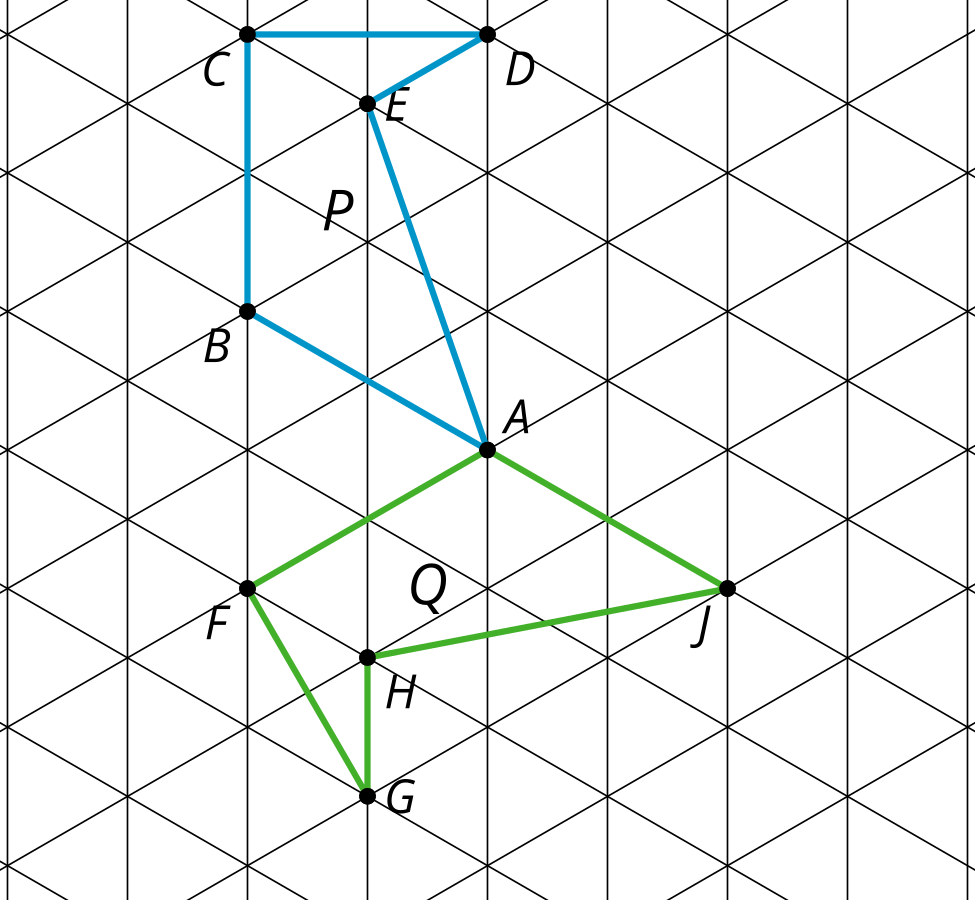 Rotate  around point .Rotate  counterclockwise around point  and then reflect over the line .Translate so that  is taken to . Then reflect over line .Reflect over line  and then translate by directed line segment .Reflect over the line  and then rotate  counterclockwise around point .The semaphore alphabet is a way to use flags to signal messages. Here's how to signal the letter Q. Describe a transformation that would take the left hand flag to the right hand flag.Q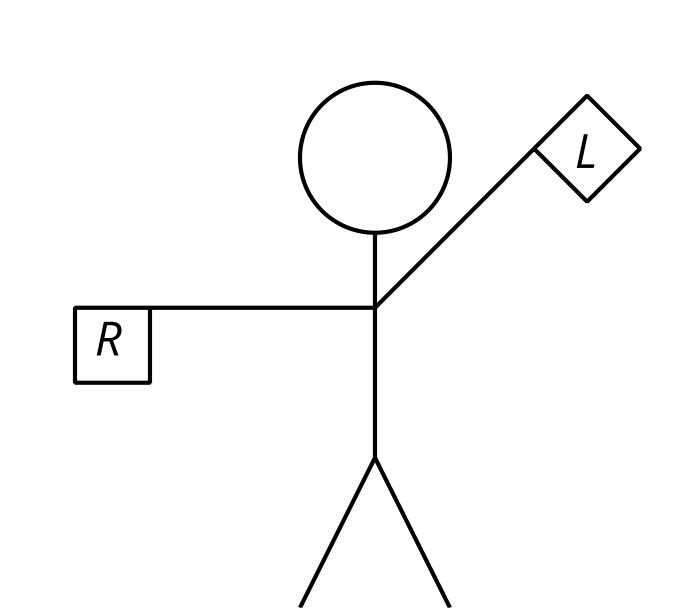 Match the directed line segment with the image of Polygon  being transformed to Polygon  by translation by that directed line segment.Translation 1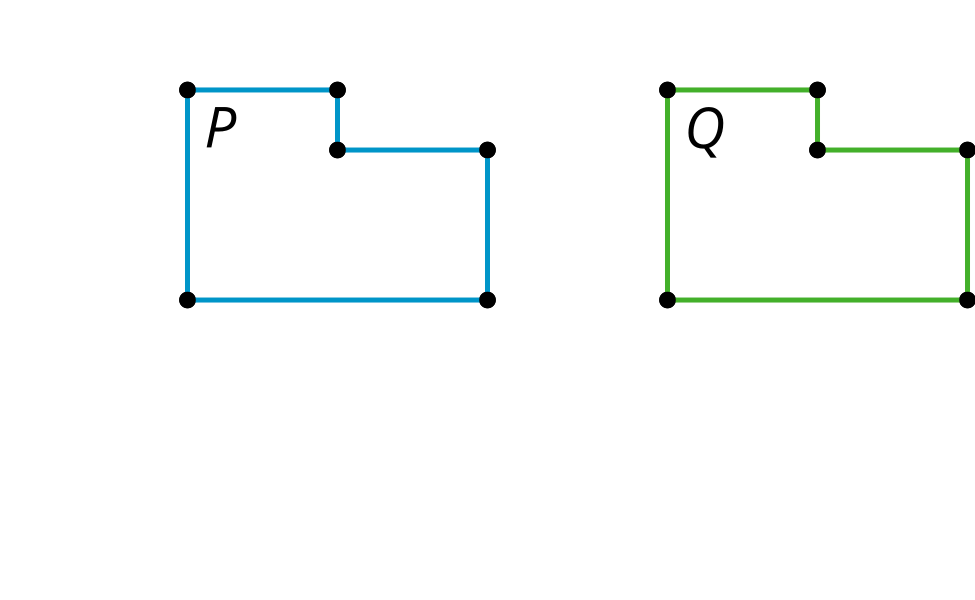 Translation 2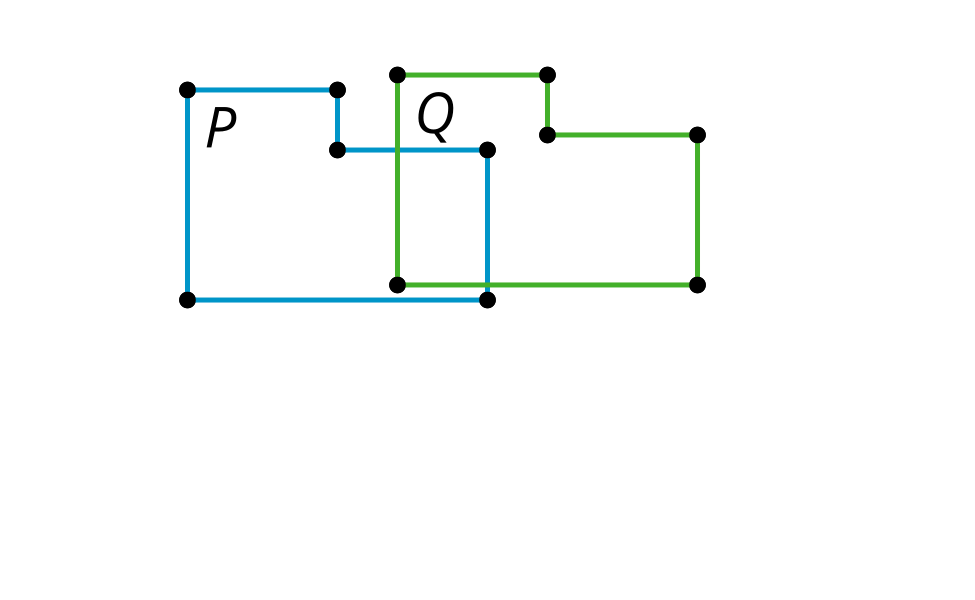 Translation 3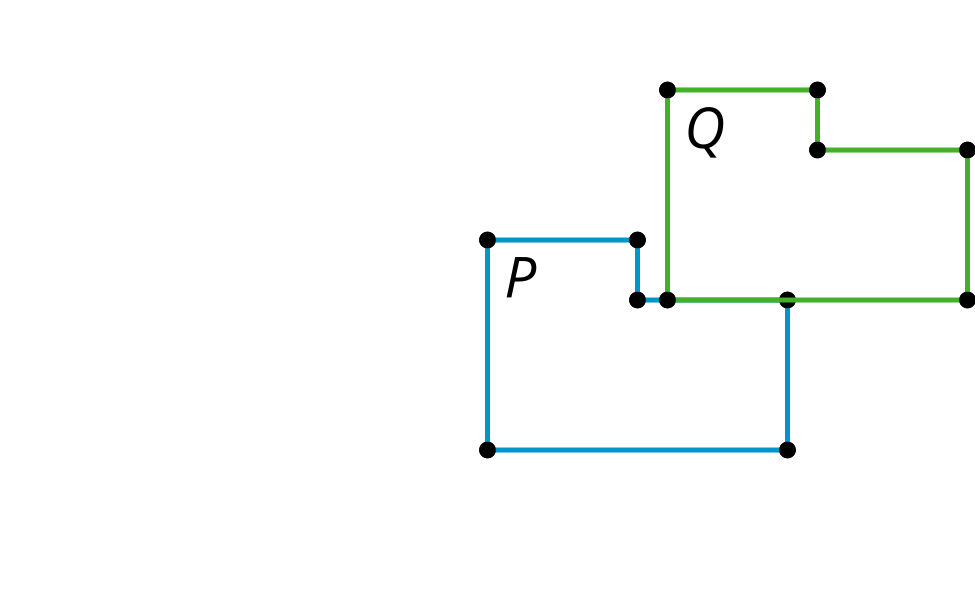 Translation 4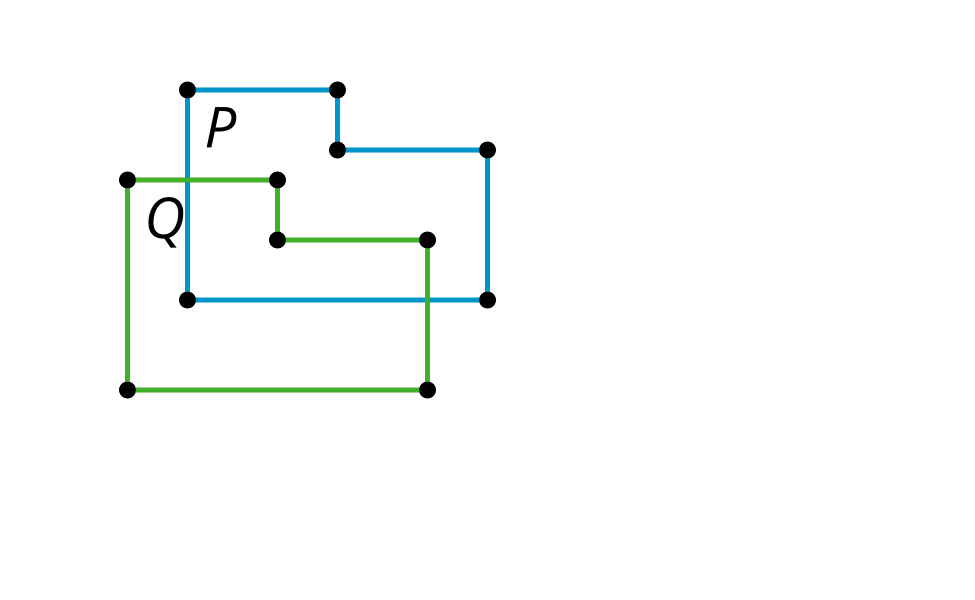 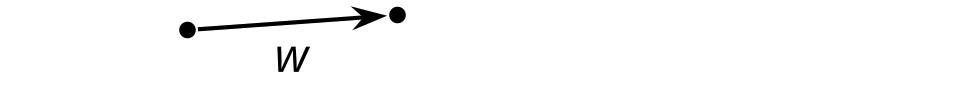 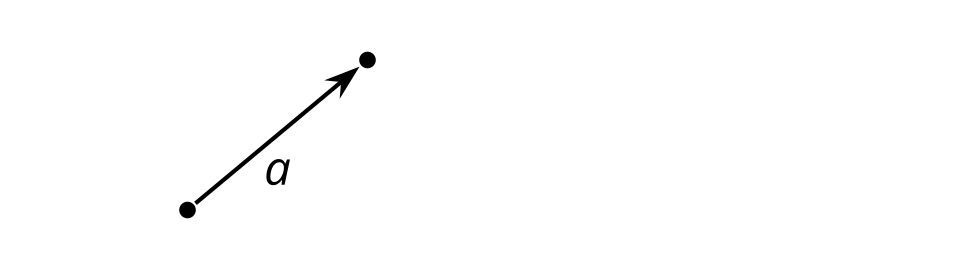 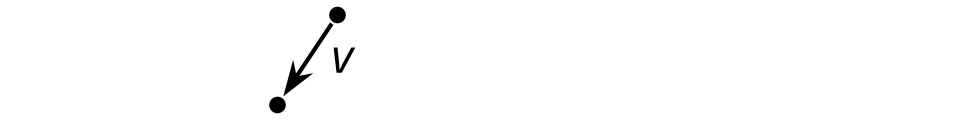 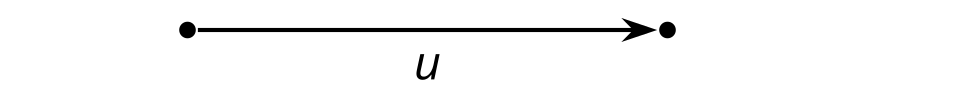 Translation 1Translation 2Translation 3Translation 4(From Unit 1, Lesson 12.)Draw the image of quadrilateral  when translated by the directed line segment . Label the image of  as , the image of  as , the image of  as , and the image of  as .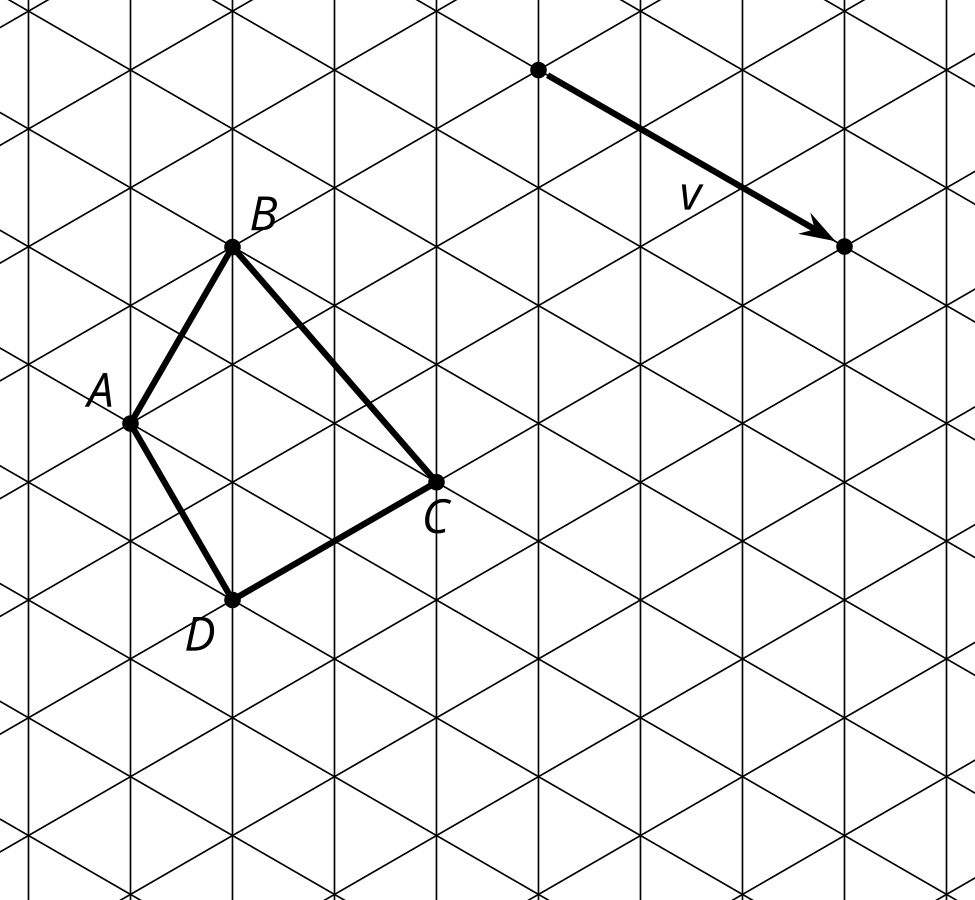 (From Unit 1, Lesson 12.)Here is a line . Plot 2 points,  and , which stay in the same place when they are reflected over . Plot 2 other points,  and , which move when they are reflected over . 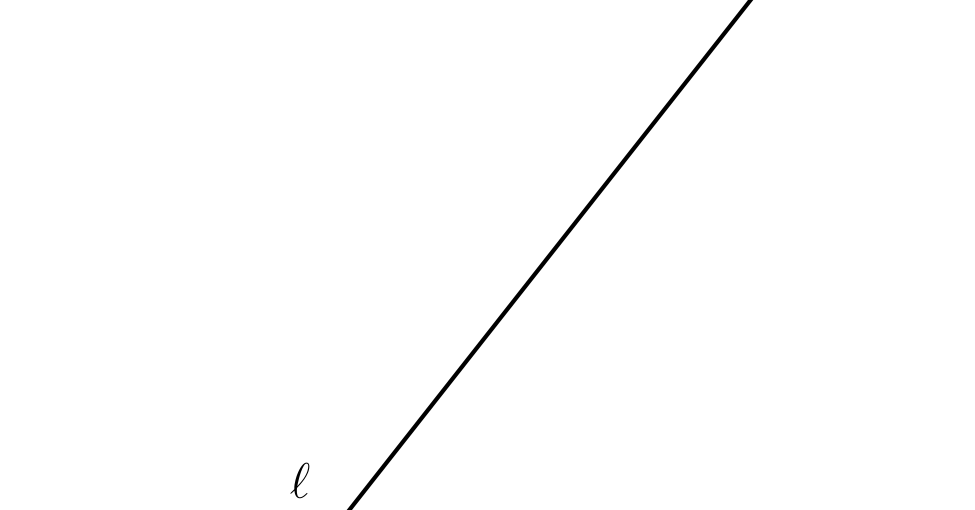 (From Unit 1, Lesson 11.)Here are 3 points in the plane. Select all the straightedge and compass constructions needed to locate the point that is the same distance from all 3 points.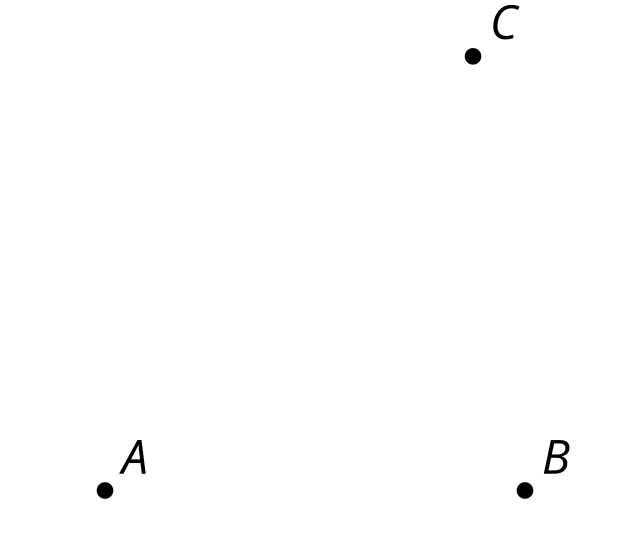 Construct the bisector of angle .Construct the bisector of angle .Construct the perpendicular bisector of .Construct the perpendicular bisector of .Construct a line perpendicular to  through point .Construct a line perpendicular to  through point .(From Unit 1, Lesson 9.)This straightedge and compass construction shows quadrilateral . Is  a rhombus? Explain how you know.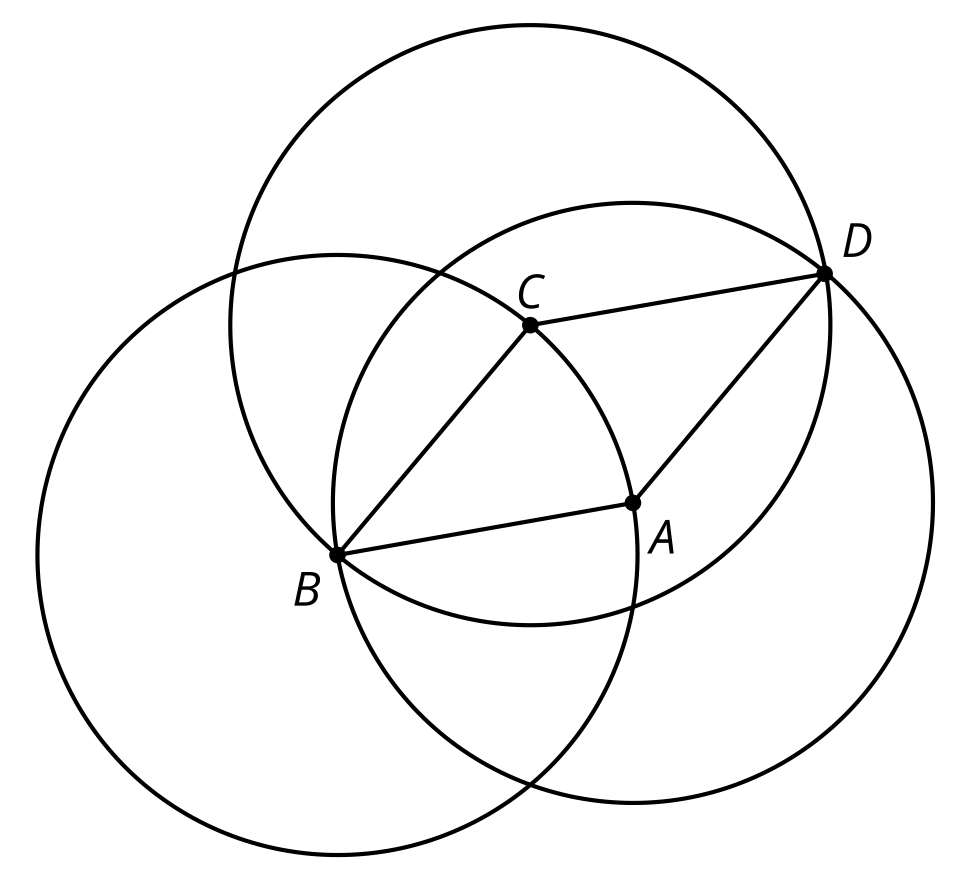 (From Unit 1, Lesson 7.)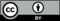 © CC BY 2019 by Illustrative Mathematics®